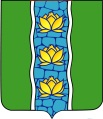 АДМИНИСТРАЦИЯ  КУВШИНОВСКОГО  РАЙОНАПОСТАНОВЛЕНИЕ26.04.2017 г.                                         г. Кувшиново                                            № 146Об  утверждении   «Порядка   ведения  реестра  социально ориентированных некоммерческих организаций – получателей поддержки»	В целях создания условий для поддержки социально ориентированных некоммерческих организаций, в соответствии с Федеральным законом от 12.01.1996 № 7 - ФЗ "О некоммерческих организациях", Федеральным законом от 06.10.2003 № 131- ФЗ "Об общих принципах организации местного самоуправления в Российской Федерации", Приказом Министерства экономического развития Российской Федерации от 17.05.2011 № 223 "О ведении реестров социально ориентированных некоммерческих организаций - получателей поддержки, хранении представленных ими документов и о требованиях к технологическим, программным, лингвистическим, правовым и организационным средствам обеспечения пользования указанными реестрами",  распоряжения  Правительства   Российской Федерации от 09.02.2017 № 232-р, утверждающего  перечень находящихся в распоряжении органов государственной власти и органов  местного самоуправления сведений, подлежащих  представлению с использованием  координатП О С Т А Н О В Л Я Ю:1. Утвердить  «Порядок ведения  реестра социально ориентированных некоммерческих организаций-получателей  поддержки» осуществляющих  виды деятельности, предусмотренные  ст.31.1. Федерального закона  от 12.01.1996  № 7- ФЗ «О некоммерческих  организациях» (приложение 1). 2.	Утвердить форму Реестра социально ориентированных некоммерческих организаций-получателей поддержки (приложение 2).3. Определить уполномоченным органом -  отдел организационно-контрольной работы администрации Кувшиновского района  по  ведению реестра социально ориентированных некоммерческих организаций-получателей поддержки.4. Отделу организационно-контрольной работы администрации Кувшиновского района  обеспечить  ведение в электронном виде реестра социально ориентированных  некоммерческих организаций-получателей поддержки и размещение  на официальном   сайте администрации Кувшиновского района в сети «Интернет»   сведений  из данного реестра.5. Настоящее постановление подлежит  размещению на официальном сайте администрации Кувшиновского района в сети «Интернет». Глава администрации Кувшиновского района                                             М.С. АваевПриложение  1
  к постановлению  администрации   
Кувшиновского района от  26.04.2017 № 146  Порядок ведения реестра социально ориентированных некоммерческих
организаций, получивших поддержку из бюджета1.  Общие положения1. Настоящий Порядок ведения реестра социально ориентированных некоммерческих организаций, получивших поддержку из бюджета муниципального образования Бельский район Тверской области (далее Порядок), разработан в соответствии с Федеральным законом от 12.01.1996 № 7-ФЗ «О некоммерческих организациях» и приказом Министерства экономического развития Российской Федерации от 17.05.2011 № 223 «О ведении реестров социально ориентированных некоммерческих организаций - получателей поддержки, хранении представленных ими документов и о требованиях к технологическим, программным, лингвистическим, правовым и организационным средствам обеспечения пользования указанными реестрами» и определяет порядок формирования и ведения реестра социально ориентированных некоммерческих организаций, которым администрацией  Кувшиновского района  была оказана поддержка (далее Реестр).2. Социально ориентированными некоммерческими организациями признаются некоммерческие организации, созданные в предусмотренных Федеральным законом от 12.01.1996 № 7-ФЗ «О некоммерческих организациях» формах (за исключением государственных корпораций, государственных компаний, общественных объединений, являющихся политическими партиями) и осуществляющие деятельность, направленную на решение социальных проблем, развитие гражданского общества в Российской Федерации, а также виды деятельности, предусмотренные статьей 31.1, названного Федерального закона.3. Реестр ведется в электронном виде с соблюдением требований к технологическим, программным, лингвистическим, правовым и организационным средствам обеспечения пользования реестром, утвержденных Министерством экономического развития Российской Федерации.4. Реестр формируется и ведется Отделом организационно-контрольной работы администрации Кувшиновского района с целью обеспечения единого учета социально ориентированных некоммерческих организаций получателей поддержки, осуществляющих деятельность на территории Кувшиновского района Тверской области.5. Информация, содержащаяся в Реестре, является открытой для всеобщего ознакомления и предоставляется в соответствии с Федеральным законом от 09.02. 2009 № 8-ФЗ «Об обеспечении доступа к информации о деятельности государственных органов и органов местного самоуправления».6. Информация, содержащаяся в Реестре, подлежит размещению на официальном информационном сайте Администрации Кувшиновского района www.kuvshinovoadm.ru  в сети Интернет в течение трех рабочих дней со дня включения соответствующей информации в Реестр.2. Условия включения сведений социально ориентированной некоммерческой организации в реестр1. В реестр включаются сведения о социально ориентированной некоммерческой организации при следующих условиях:2. Социально ориентированная некоммерческая организация осуществляет социально ориентированную деятельность на территории Кувшиновского района Тверской области.3. Социально ориентированная некоммерческая организация осуществляет в соответствии с учредительными документами следующие виды деятельности:- социальное обслуживание, социальная поддержка и защита граждан;- подготовка населения к преодолению последствий стихийных бедствий, экологических, техногенных или иных катастроф, к предотвращению несчастных случаев;-  оказание помощи пострадавшим в результате стихийных бедствий, экологических, техногенных или иных катастроф, социальных, национальных, религиозных конфликтов, беженцам и вынужденным переселенцам;-  охрана окружающей среды и защита животных;-  охрана и в соответствии с установленными требованиями содержание объектов (в том числе зданий, сооружений) и территорий, имеющих историческое, культовое, культурное или природоохранное значение, и мест захоронений;- оказание юридической помощи на безвозмездной или на льготной основе гражданам и некоммерческим организациям и правовое просвещение населения, деятельность по защите прав и свобод человека и гражданина;-  профилактика социально опасных форм поведения граждан;-  благотворительная деятельность, а также деятельность в области содействия благотворительности и добровольчества;-  деятельность в области образования, просвещения, науки, культуры, искусства, здравоохранения, профилактики и охраны здоровья граждан, пропаганды здорового образа жизни, улучшения морально-психологического состояния граждан, физической культуры и спорта и содействие указанной деятельности, а также содействие духовному развитию личности;-  формирование в обществе нетерпимости к коррупционному поведению;-  развитие межнационального сотрудничества, сохранение и защита самобытности, культуры, языков и традиций народов Российской Федерации;-  деятельность в сфере патриотического, в том числе военнопатриотического, воспитания граждан Российской Федерации;-  проведение поисковой работы, направленной на выявление неизвестных воинских захоронений и непогребенных останков защитников Отечества, установление имен погибших и пропавших без вести при защите Отечества;-  участие в профилактике и (или) тушении пожаров и проведении аварийно-спасательных работ;-  социальная и культурная адаптация и интеграция мигрантов;- мероприятия по медицинской реабилитации и социальной реабилитации, социальной и трудовой реинтеграции лиц, осуществляющих незаконное потребление наркотических средств или психотропных веществ;- содействие повышению мобильности трудовых ресурсов;-  увековечение памяти жертв политических репрессий.4. В отношении социально ориентированной некоммерческой организации принято решение об оказании поддержки.3. Порядок внесения и исключения сведений о социально ориентированных некоммерческих организациях - получателях поддержки в реестр1. Включение сведений в Реестр осуществляется на основании постановления Администрации Кувшиновского района о предоставлении поддержки социально ориентированной некоммерческой организации или заключенного с Администрацией  Кувшиновского района соглашения о взаимодействии.2. При внесении в Реестр сведений о получателе поддержки указываются:- полное и (если имеется) сокращенное наименование, адрес (место нахождения) постоянно действующего органа некоммерческой организации, государственный регистрационный номер записи о государственной регистрации некоммерческой организации (основной государственный регистрационный номер);- идентификационный номер налогоплательщика;- форма и размер предоставленной поддержки;- срок оказания поддержки;- наименование органа государственной власти или органа местного самоуправления, предоставивших поддержку;- дата принятия решения об оказании поддержки или решения о прекращении оказания поддержки;-  информация о видах деятельности, осуществляемых социально ориентированной некоммерческой организацией, получившей поддержку;- информация (если имеется) о нарушениях, допущенных социально ориентированной некоммерческой организацией, получившей поддержку, в том числе о нецелевом использовании предоставленных средств и имущества.3.  Сведения о социально ориентированной некоммерческой организации вносятся Отделом организационно-контрольной работы Администрации Кувшиновского района в Реестр в течение 30 (тридцати) дней со дня принятия решения об оказании поддержки социально ориентированной некоммерческой организации и образуют реестровую запись, подписанную начальником, с использованием электронной цифровой подписи или иного аналога собственноручной подписи.4. Подразделения администрации Кувшиновского района, курирующие соответствующие некоммерческие организации социальной направленности, при оказании финансовой, имущественной, информационной поддержки, поддержки в области подготовки, переподготовки и повышения квалификации работников и добровольцев, а также при предоставлении социально ориентированным некоммерческим организациям льгот по уплате местных налогов и сборов, размещении у социально ориентированных некоммерческих организаций заказов на поставки товаров, выполнение работ, оказание услуг для государственных и муниципальных нужд представляют в течение 20 (двадцати) рабочих дней с даты оказания поддержки социально ориентированной организации в   отдел организационно-контрольной работы  администрации Кувшиновского района информацию согласно пункту 3.2. настоящего Порядка.5.   Подразделения администрации Кувшиновского района предоставляют в отдел  организационно-контрольной работы и администрации Кувшиновского района информацию о нарушениях, допущенных социально ориентированной некоммерческой организацией, получившей поддержку, в том числе о нецелевом использовании предоставленных средств и имущества, в течение 20 (двадцати) рабочих дней с момента обнаружения факта нарушения.6.  В случае изменении сведений, предусмотренных пунктом 3.2 настоящего Порядка, отделом организационно-контрольной работы администрация Кувшиновского района в течение 5 (пяти) рабочих дней с момента поступления соответствующей информации вносятся изменения в реестровую запись.7.  Реестровая запись, содержащая сведения о социально ориентированной некоммерческой организации, исключается из Реестра  отделом организационно-контрольной работы администрации Кувшиновского района по истечении 3 (трех) лет с даты окончания срока оказания поддержки на основании соответствующего решения.8.  Сведения о получателе поддержки, исключенные из реестра, а также электронные журналы учета операций, выполненных с помощью информационной системы, хранятся в соответствии с законодательством Российской Федерации об архивном деле.4. Порядок хранения документов, предоставленных социально ориентированными некоммерческими организациями - получателями поддержки1. Документы, представленные социально ориентированными некоммерческими организациями получателями поддержки, хранятся в Отделе организационно-контрольной работы  Администрации Кувшиновского района в соответствии со сроками хранения, предусмотренными законодательством Российской Федерации об архивном деле.2.    Хранение данных документов осуществляется в условиях, при которых обеспечивается предотвращение утраты, искажения, подделки информации в соответствии законодательством Российской Федерации.Приложение 2к постановлению администрации Кувшиновского района от 26.04.2017 № 146Реестр сооциально -  ориентированных некоммерческих организаций – получателей поддержки, оказываемой Администрацией Кувшиновского районаНомер реестровой записи и дата включения сведений в реестрДата принятия решения об оказании поддержки или о прекращении оказания поддержкиСведения о социально-ориентированных некоммерческих организациях-получателях поддержкиСведения о социально-ориентированных некоммерческих организациях-получателях поддержкиСведения о социально-ориентированных некоммерческих организациях-получателях поддержкиСведения о социально-ориентированных некоммерческих организациях-получателях поддержкиСведения о социально-ориентированных некоммерческих организациях-получателях поддержкиСведения о предоставленной поддержкеСведения о предоставленной поддержкеСведения о предоставленной поддержкеИнформация о нарушениях, допущенных социально некоммерческой организацией, получившей поддержку, в том числе о нецелевом использовании предоставленных средств и имуществаНомер реестровой записи и дата включения сведений в реестрДата принятия решения об оказании поддержки или о прекращении оказания поддержкинаименование постоянно действующего органа некоммерческой организациипочтовый адрес: местонахождение постоянно действующего органа некоммерческой организации – получателя поддержкиосновной государственный номер записи о государственной регистрации некоммерческой организации (ОГРН)Идентификационный номер налогоплательщикавиды деятельности некоммерческой организацииформа поддержкиразмер поддержкисрок оказания поддержкиИнформация о нарушениях, допущенных социально некоммерческой организацией, получившей поддержку, в том числе о нецелевом использовании предоставленных средств и имущества1234567891011